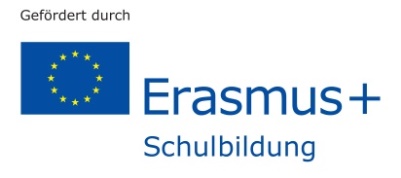 Erasmus+ “Work in progress” – How to conduct a debatePreliminary surveyDear student,before we start our project activities, would you please answer the following questions:First, please indicate your nationality:_______________________________________________What is a debate? Which types of debate do you know?In your opinion, which skills and competences are generally needed to conduct a debate?Which of these skills and competences do you consider to be your strong ones?What can you do to prepare for a debate?In what way do you hope to profit from this project meeting?